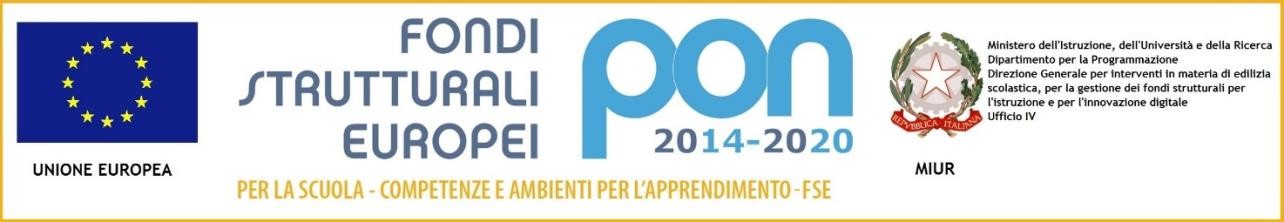 SCHEDA ANAGRAFICA CORSISTA STUDENTESEZIONE 1 – DATI ANAGRAFICISEZIONE 2 - EVENTUALI ANNI RIPETUTISEZIONE 3 - ISTRUZIONE E FORMAZIONE: POSSESSO DI QUALIFICHE E/O ATTESTATI(rispondere solo se si frequenta una scuola secondaria di secondo grado)SEZIONE 4 - CERTIFICAZIONI LINGUISTICHE E INFORMATICHEIl questa sezione indicare l’eventuale possesso di certificazioni informatiche elinguisticheSEZIONE 5 – GENITORIIlquestasezioneindicare,sedisponibile,iltitolodistudioelacondizione occupazione della madre e delpadreSEZIONE 6 – INFORMAZIONI SUL NUCLEO FAMILIARE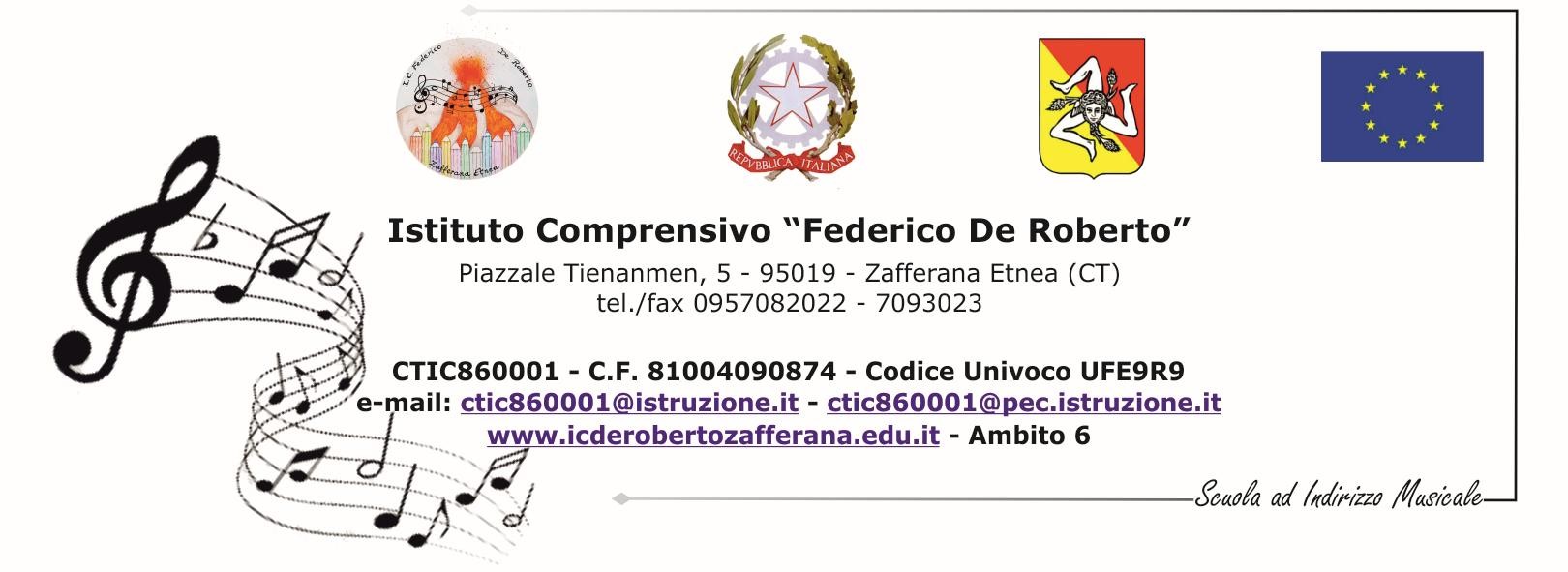 PON PER LA SCUOLA. COMPETENZE E AMBIENTI PER L’APPRENDIMENTO 2014-2020INFORMATIVA E RICHIESTA DI CONSENSO AL TRATTAMENTO DEI DATI PERSONALI AI SENSI DEL REGOLAMENTO UE 2016/679 - REGOLAMENTO GENERALE PER LA PROTEZIONE DEI DATI (GDPR) E DEL D.LGS. 30 GIUGNO 2003 N. 196INTRODUZIONEL’IstitutoNazionalediDocumentazione,InnovazioneeRicercaEducativa(diseguitoINDIRE)èentediricerca didirittopubblicoecometale,findallasuaistituzione,accompagnal’evoluzionedelsistemascolasticoitaliano, investendo in formazione e innovazione e sostenendo i processi di miglioramento dellascuola.Nell’ambitodellaprogrammazionedeiFondiStrutturaliEuropei2014/2020èstatoattivatoilprogetto“PONper lascuola.Competenzeeambientiperl’apprendimento2014-2020”(diseguitoPONScuola)nelqualeINDIRE è chiamato a sviluppare e gestire la piattaforma on line GPU per la gestione delle azioni del sopra richiamato PON, a progettare e redigere rapporti, monitoraggio e indagini di ricerca, a supportare i beneficiari e i destinatari nella partecipazione alProgetto.Lasuddettapiattaformagestionaleraccoglietuttiidatidistudenti,personalescolastico,espertieadultiche,a vario titolo, partecipano alle attività delProgetto.La presente informativa viene resa ai sensi del Regolamento UE 2016/679 - Regolamento Generale per la ProtezionedeiDati(nelseguitoGDPRoRegolamento)edelD.Lgs.30giugno2003n.196(Codiceinmateria di protezione dei dati personali). Si precisa che ogni riferimento al D.Lgs. 196/2003 deve intendersi valido ed efficace nei limiti e nella misura in cui le norme richiamate sono in vigore anche successivamente alla data di applicazione del Regolamento. Secondo la suddetta normativa, tale trattamento sarà improntato ai principi di correttezza, liceità e trasparenza e di tutela della riservatezza e dei diritti dellepersone.Tutti i dati personali sono raccolti e trattati nel rispetto delle leggi nazionali e dell'UE sulla tutela dei dati.Si ricorda che dal punto di vista operativo, il consenso esplicito raccolto precedentemente al 25 maggio 2018 resta valido.La presente informativa è resa al fine di acquisire il consenso esplicito al trattamento dei dati personali per aderire all’iniziativa “Programma Operativo Nazionale Per la Scuola-competenze e ambienti per l’apprendimento – Programmazione 2014-2020”DEFINIZIONI (cfr. GDPR art.4)Aisensidegliarticoli13e14delRegolamentoUE2016/679edell’articolo13delD.Lgs.196/2003,pertanto, si forniscono le seguentiinformazioni:L’interessato è una qualunque “persona fisica” residente in uno Stato Membro dell’Unione Europea identificata o identificabile attraverso i propri datipersonali.Dato Personale è qualsiasi informazione riguardante un interessato che lo rende identificabile; si considera identificabile la persona fisica che può essere identificata, direttamente o indirettamente, con particolare riferimento a un identificativo come il nome, un numero di identificazione, dati relativi all’ubicazione, un identificativo online o a uno o più elementi caratteristici della sua identità fisica, fisiologica, genetica, psichica, economica, culturale osociale.I dati personali inseriti nella sezione Anagrafica del sito GPU 2014-2020 sono consultabili all’indirizzo http://pon20142020.indire.it/classes/common/ELENCO_DATI_PRIVACY.pdfCategorie particolari di dati personali sono quei dati in grado di rilevare l’origine razziale o etnica, le opinioni politiche, le convinzioni religiose o filosofiche, o l’appartenenza sindacale, nonché trattare dati genetici, dati biometrici intesi a identificare in modo univoco una persona fisica, dati relativi alla salute o alla vita sessuale o all’orientamento sessuale della persona. Sono da considerare allo stesso modo i dati relativi alle condanne penali e ai reati o a connesse misure disicurezza.Consenso dell’interessato è una qualsiasi manifestazione di volontà libera, specifica, informata e inequivocabiledell’interessato,conlaqualelostessomanifestailproprioassenso,mediantedichiarazione o azione positiva inequivocabile, che i dati personali che lo riguardano siano oggetto ditrattamento.Trattamentoèqualunqueoperazioneautomaticaomanualeeffettuata suidatipersonalioparticolariche consenta l’identificazione dell’interessato. Qualora il titolare del trattamento possa dimostrare di non essere in grado di identificare l’interessato, non è necessario acquisire il consenso e non si applicano gli articoli da 15 a 20 delRegolamento.TITOLARE E RESPONSABILIIl Titolare del trattamento dei datiè:Ministerodell’Istruzione,dell’UniversitàedellaRicerca-DipartimentoperlaProgrammazioneeGestione delle Risorse Umane, Finanziarie e Strumentali - Autorità di Gestione dei Programmi Operativi finanziati con i Fondi Strutturali Europei, Viale Trastevere 76/a Roma, Italia (nel seguitoMIUR).Il Responsabile del Trattamento dei datiè:INDIRE, Istituto Nazionale per la Documentazione e la Ricerca Educativa – Via Michelangelo Buonarroti, 10 – 50122 Firenze, ItaliaResponsabile della Protezione dei Dati (Data ProtectionOfficer, nel seguito“DPO”)Ai sensi dell'articolo 37 del Regolamento (UE) 2016/679 del Parlamento Europeo e del Consiglio del 27 aprile2016,ilTitolaredelTrattamento(MIUR)hanominato unproprioDPOicuicompitierecapitisono pubblicati all’indirizzohttp://www.miur.gov.it/web/guest/altri-contenuti-protezione-dei-dati-personaliAllo stesso modo, il Responsabile del Trattamento (INDIRE) ha nominato un proprio DPO, domiciliato perlacaricanellasedelegaleINDIRE,icuirecapitisonopubblicatiall’indirizzohttp://www.indire.it/privacy/FINALITA’ DELLA RACCOLTA DATI, LORO UTILIZZO, E PERIODO DICONSERVAZIONELa base giuridica del trattamento dei dati per consentire lo svolgimento dell’iniziativa nell’ambito delle attività istituzionali del Titolare e del Responsabile del Trattamento è conforme all’’ex art. 6 del Regolamento (Liceità del Trattamento); per questo motivo è necessario acquisire la manifestazione di consenso.Le informazioni personali richieste e il conseguente trattamento hanno pertanto le seguenti finalità:consentirelo svolgimentodelleattivitàscolasticheaggiuntiveerogatepressolascuolanell’ambitodel “PON per la scuola. Competenze e ambienti per l’apprendimento2014-2020”consentire l’erogazione dei servizi informatici richiesti per la partecipazioneall’iniziativapermettere le finalità istituzionalidell’INDIRE;adempiereaglieventualiobblighiprevistidalla legge,daunregolamento,dallanormativacomunitaria o da un ordine dell’Autorità di Gestione, nonché per esercitare i diritti del Titolare deltrattamentogarantire l’adempimento di obblighi contrattuali da parte del Responsabile delTrattamento.Il trattamento dei dati sarà effettuato prevalentemente con procedure informatiche automatizzate su server ubicati sul territorio italiano, presso le sedi INDIRE o presso aziende terze operanti nel settore dell’ICT.Idatipotrannoesseretrattatiancheinmodalitànonelettronica,conl’ausiliodistrumentimanuali.I dati saranno conservati per il tempo necessario a conseguire gli scopi per cui sono stati raccolti. Il periodo di conservazione dei dati normalmente non supera i cinque anni dalla data di conclusione dell’iniziativa.TaleperiodovieneinoltredeterminatoinmododagarantirelacorrettaconservazionedeidatisusupportocartaceooinformaticoperilnumerodiannidefinitodallenormativeUEenazionalivigenti in materia di conservazione della documentazione amministrativa econtabile.Ilconsensoaltrattamentodeidatièfacoltativo,mailmancatoconferimentocomportal’impossibilità per l’interessato di partecipare alle attività formative del Progetto, in quanto le attività non potranno essere rendicontate dalla scuola come quota parte dei costi digestione.I dati potranno essere trattati da personale INDIRE autorizzato (incaricati del supporto tecnico alla piattaforma, ricercatori, ecc.), e da collaboratori esterni autorizzati, tenuti a loro volta al rispetto della riservatezza e della privacy I dati potranno essere affidati anche ad aziende terze operanti nel settore dell’ICT, nominate a loro volta Responsabili deltrattamento.Il trattamento non ha ad oggetto dati personali particolari. Pertanto nelle parti dei questionari che consentono risposte libere non devono essere inserite le tipologie di dati descritte al punto 2.e della presenteinformativa.Qualoranellosvolgimentodelleattivitàdovesseessereraccoltomaterialedocumentalee/oaudiovisivo che riporta dati o immagini di terzi e, in particolare, di minori, saranno acquisiti preventivamente i necessari consensi dai genitori/tutori di minori, dagli studenti maggiorenni, o da terziinteressati.Non vengono eseguiti trattamenti di profilazione dei dati personaliconferiti.TRASFERIMENTO DEIDATIConesclusionedelTitolaredelTrattamentoedelresponsabiledelTrattamento,Idatipersonalipotranno essereoggettodidiffusionesoloinformaaggregataeanonimaafinistatisticiodiricerca.Idatiforniti potrebbero essere condivisi con altre terze parti pubbliche (Enti Pubblici di Ricerca, Università, altre AmministrazionidelloStato)sempre perscopidiricercaenell’ambitodellefinalità istituzionalidegliEnti.Attualmente non è previsto nessun trasferimento dei dati personali verso PaesiExtraUE.DIRITTI DI PROTEZIONE DEIDATIInognimomentoLeipotràesercitareiSuoidirittineiconfrontidelTitolaredeltrattamentoaisensidell’art. 7 del D. Lgs. 196/2003 e degli artt. 15-23 del Regolamento UE 2016/679, ovvero i dirittidi:accesso ai datipersonali;rettifica degli stessi quando siano stati trascritti in modoerrato;aggiornamento e/o l’integrazione dei propri dati quando sianovariati;richiesta al Titolare la trasformazione in forma anonima o ilblocco;richiesta al Titolare la cancellazione o l’oblio a seconda deicasi;richiesta al Titolare di eseguire una limitazione del trattamento (ad es. perché alcuni dati ritenuti in eccesso rispetto alle finalità daespletare);richiesta al Titolare della portabilità nel senso di trasferire i propri dati ad altro Titolare senza aggravi o spese a caricodell’interessato;opporsi al trattamento per motivilegittimi;revocare il consenso in qualsiasi momento senza pregiudicare la liceità del trattamento basata sul consenso prestato prima dellarevoca;presentare formale reclamo al GarantePrivacy.Per eventuali richieste o domande relative alle modalità di esercizio dei diritti, l’interessato (o in caso di minoriilgenitoreotutore)puòcontattareilDPOdelTitolareagliindirizzispecificatialpunto3.cprecedenteACCESSO ALLE PIATTAFORMEINFORMATICHEL’accesso alle piattaforme informatiche INDIRE di supporto al PON Scuola è possibile o attraverso il sistemadiidentificazionedigitaledelTitolare,oattraversoun’auto-registrazionedirettaallepiattaforme;a tal fine è richiesta la compilazione di un form con dati personali e l’esplicito consenso al loro trattamento. Il mancato, parziale o inesatto conferimento di tali dati rende impossibile l’utilizzo dei servizi informatici richiesti.Ai bambini minori di 16 anni non è consentito aprire un account sulle piattaforme IT INDIRE se non accompagnato da consenso esplicito di un genitore o di un tutore legale delminore.Cookies.Un cookie è un piccolo file di testo che viene installato sul computer dell’utente, sul suo smartphone o su altri dispositivi quando questi visita un sito internet. Il cookie aiuta i siti internet a riconoscere i dispositivi nellelorosuccessivevisite.Esistonoaltretecnologiesimilicomeipixeltag,iwebbug,iwebstorageealtri fileetecnologiesimiliche hannola stessafunzionedeicookies.Inquestodocumentosiutilizzailtermine "cookie" per descrivere tutte le tecnologie che raccolgono informazioni in questo modo. La tipologia dei cookies sui siti INDIRE sono utilizzati per gli scopi illustrati di seguito. L’utilizzo di tali cookies e lo svolgimento dei trattamenti ad essi connessi, non richiede, ai sensi della disciplina vigente, il suo consenso. Tuttavia la policy INDIRE prevede che Le venga chiesto un consenso esplicito all’installazione del cookie sul suodispositivo.Cookies tecnici. Nel corso della Sua navigazione sulle pagine dei siti internet INDIRE, verrà installato sul Suo dispositivo e, in particolare, nel browser di navigazione alcuni cookies, al fine di:analizzare l’accesso, l’utilizzo ed il funzionamento del Servizio: utilizziamo queste informazioni per mantenere, gestire e migliorare continuamente ilServizio;gestire alcune funzionalità del Servizio, in linea con le Sue scelte: quando continua ad utilizzare o si riconnette al Servizio, potremo per esempio ricordare il nome utente, l’ultima pagina letta, o come sono stati personalizzati i nostriServizi;memorizzare la Sua scelta relativa al consenso all'installazione dicookies.Cookies analitici o statistici. Sono cookies necessari per acquisire informazioni statistiche in forma anonima e aggregata, relative alla sua navigazione sulle pagine dei Siti INDIRE.Si tratta, in particolare, dei cookie relativi ai servizi di analisi statistica Google Analytics (https://support.google.com/analytics/answer/2763052?hl=it)Preferenze del browser. I più diffusi browser consentono di gestire le preferenze relative ai cookies. È possibileimpostareilpropriobrowserperrifiutareicookiesopercancellarnesoloalcuni.Allostessomodo in cui si disabilita l’utilizzo dei cookie, si possono disabilitare le altre tecnologiesimilari.CONSENSO PER STUDENTE MINORENNEIl/lasottoscritto/a_			_nato/aa			 il	, residente invia_	città		prov._	 eIl/lasottoscritto/a_			_nato/aa			 il	, residente invia_	città		prov._	GENITORI/TUTORI LEGALIdellostudente_					_			 nato/a_	il		,residente a	_ via_				_				 frequentante laclasse		dellascuola					_DICHIARA/NO DI AVER PRESO VISIONE DELL’INFORMATIVA SULLA PROTEZIONE DEI DATIsopra riportata ai sensi degli articoli 13 e 14 del Regolamento UE 2016/679 e dell’articolo 13 del D. Lgs. 196/2003, e, dichiarando di essere nel pieno possesso dei diritti di esercizio della potestà genitoriale/tutoria nei confronti del minore,AUTORIZZA/NO LA RACCOLTA E IL TRATTAMENTO DEI DATI DEL MINORE NECESSARIper l’accesso alle attività formative del progetto autorizzato dall’Autorità di Gestione nell’ambito del “PON per la scuola. Competenze e ambienti per l’apprendimento 2014-2020”.Data/ /__Si allega copia/e del/i documento/i di identità in corso di validità.Firma del/dei genitore/i o tutore/iCONSENSO PER STUDENTE MAGGIORENNEIl/lasottoscritto/a_	_ nato/aa	il	, residente invia _	città	prov._	frequentante laclasse	dellascuola	DICHIARA DI AVER PRESO VISIONE DELL’INFORMATIVA SULLA PROTEZIONE DEI DATIsopra riportata ai sensi degli articoli 13 e 14 del Regolamento UE 2016/679 e dell’articolo 13 del D. Lgs. 196/2003, e, dichiarando di essere nel pieno possesso dei diritti di esercizio della potestà genitoriale/tutoria nei confronti del minore,AUTORIZZA LA RACCOLTA E IL TRATTAMENTO DEI DATIper l’accesso alle attività formative del progetto autorizzato dall’Autorità di Gestione nell’ambito del “PON per la scuola. Competenze e ambienti per l’apprendimento 2014-2020”.Data/ /__Si allega copia/e del/i documento/i di identità in corso di validità.Firma dello studenteCodice FiscaleNomeCognomeTelefono (non obbligatorio)Cellulare (non obbligatorio)E-mail (non obbligatorio)Anni ripetuti scuola primaria□ nessuno □ 1 anno □ 2 anni □ 3 anni □ 4 anni □ 5 anniAnni ripetuti scuola secondaria di primo grado□ nessuno □ 1 anno □ 2 anni □ 3 anni □ 4 anni □ 5 anniAnni ripetuti scuola secondaria di secondo grado□ nessuno □ 1 anno □ 2 anni □ 3 anni □ 4 anni □ 5 anniDurante il tuo percorso scolastico hai frequentato corsi con i quali hai ottenuto una QUALIFICA E/O ATTESTATO?□ SI	□ NO (saltare alla sez.4)Indicare l’anno di conseguimentoIndicare l’argomentoNormativa sulla sicurezza e salute sul luogodi lavoro;Contabilità, amministrazione e lavorid'ufficio;Professioni per il turismo, gli alberghi, la ristorazione el'esteticaGrafica/pubblicità, marketing, distribuzione commerciale, attivitàpromozionali;Arte, musica, moda,arredamento;Servizi sanitari e di assistenzasociale;Insegnamento e formazione;Informatica;Agricoltura eambiente;Edilizia, elettronica, elettricità emeccanicaLinguestraniere;Altro (specificare………………………………………………………………...........................................................................................................................................................................................)Indicare il monte ore complessivo del corso seguitoMeno di 20oreTra 20 e 100oreTra 100 e 300oreTra 300 e 600oreTra 600 e 1200oreOltre 1200oreIndicare il tipo di attestato o qualifica che hai conseguito alla fine del corsoAttestato difrequenzaAttestato dispecializzazioneAttestato diperfezionamentoAttestato di qualifica professionale(IeFP)Diploma professionale di tecnico(IeFP)Qualifica regionale professionale post- diplomaCertificato IFTSDiploma di tecnico superiore(ITS)AltroSei in possesso dicertificazioni LINGUISTICHE?SINO (saltare alla sez.5)Sei in possessodicertificazioni INFORMATICHE?SINO (saltare alla sez.5)Indicare la linguaFranceseIngleseSpagnoloTedescoItaliano L2Altro (specificarein campoaperto)………………………………………………………………………………………………………………………Indicare il nome della  certificazioneCISCOECDLEIPASSEUCIPIC3MOUSPEKITALTRO (specificarein campoaperto)……………………………………………………………………………………………………………..Indicare il livello□ A1	□B2□ A2	□C1□ B1	□C2Indicare il livelloLivellobaseLivellointermedioLivelloavanzatoIndicare l’anno diconseguimento………………………………….Indicare l’anno diconseguimento………………………………………..Nessuno titolo distudioLicenza di scuola elementare (o valutazione finaleequivalente)Licenza di scuolamediaCompimento inferiore/medio di Conservatorio musicale o diAccademia Nazionale di Danza (2-3anni)Diploma di istituto professionale 2-3 anniDiploma di istituto professionale 4-5 anniDiploma di scuola magistrale 2-3anniDiploma di scuola magistrale 4-5anniDiploma di istituto d’arte 2-3anniDiploma di istituto d’arte 4-5anniDiploma di istitutotecnicoDiploma di istitutomagistraleDiploma di liceo (classico,scientifico, ecc.)Diploma di Accademia di Belle Arti, Danza, Arte Drammatica, ISIA, ecc. Conservatorio (vecchioordinamento)Diploma universitario (2-3 anni) del vecchio ordinamento (incluse le scuole dirette a fini speciali oparauniversitarie)Diploma accademico di Alta Formazione Artistica, Musicale e Coreutica (A.F.A.M.) di IlivelloLaurea triennale (di I livello) del nuovo ordinamentoDiploma accademico di Alta Formazione Artistica, Musicale e Coreutica (A.F.A.M.) di IIlivelloLaurea (4-6 anni) del vecchio ordinamento, laurea specialisticao magistrale a ciclounicodel nuovo ordinamento, laurea biennale specialistica (di II livello) del nuovo ordinamentoNONDICHIARABILENessuno titolo distudioLicenza di scuola elementare (o valutazione finaleequivalente)Licenza di scuolamediaCompimento inferiore/medio di Conservatorio musicale o di Accademia Nazionale di Danza (2-3anni)Diploma di istituto professionale 2-3 anniDiploma di istituto professionale 4-5 anniDiploma di scuola magistrale 2-3anniDiploma di scuola magistrale 4-5anniDiploma di istituto d’arte 2-3anniDiploma di istituto d’arte 4-5anniDiploma di istitutotecnicoDiploma di istitutomagistraleDiploma di liceo (classico,scientifico, ecc.)Diploma di Accademia di Belle Arti, Danza, Arte Drammatica, ISIA, ecc. Conservatorio (vecchioordinamento)Diploma universitario (2-3 anni) del vecchio ordinamento (incluse le scuole dirette a fini speciali oparauniversitarie)Diploma accademico di Alta Formazione Artistica, Musicale e Coreutica (A.F.A.M.) di IlivelloLaurea triennale (di I livello) del nuovo ordinamentoDiploma accademico di AltaFormazione Artistica, Musicale e Coreutica (A.F.A.M.) di IIlivelloLaurea (4-6 anni) del vecchio ordinamento, laurea specialisticao magistrale a ciclounicodel nuovo ordinamento, laurea biennale specialistica (di II livello) del nuovo ordinamentoNONDICHIARABILECon riferimento alla risposta fornita alla domanda precedente, SPECIFICARE qui di seguito il titolo di studio conseguito dalla MADRE (…………………………………………………………………………………………………………………………………………………………………………………………)Con riferimento alla risposta fornita alla domanda precedente, SPECIFICARE qui di seguito il titolo di studio conseguito dal PADRE(………..……………………………………………………………………………………………………………………………………………………..…..………………………………………)CONDIZIONE OCCUPAZIONALE MADRECONDIZIONE OCCUPAZIONALE PADREOccupato alle dipendenze pubblichecon contratto di lavoro a tempo determinato /a progettoOccupato alle dipendenze pubblichecon contratto a tempoindeterminatoOccupato alle dipendenze private con contratto a tempo determinato/aprogettoOccupato alle dipendenze privatecon contratto a tempoindeterminatoLavoratoreautonomoImprenditore/liberoprofessionistaIn cerca di prima occupazione da meno di6 mesiIn cerca di prima occupazione da 6-11mesiIn cerca di prima occupazione da 12-23 mesiIn cerca di prima occupazione da oltre24 mesiIn cerca di nuova occupazione da meno di 6 mesiIn cerca di nuova occupazione da 6-11mesiIn cerca di nuova occupazione da 12-23 mesiIn cerca di nuova occupazione da oltre24 mesiIn mobilitàIn cassaintegrazionePensionato/aCasalingo/aStudenteDisoccupato/aNONRILEVABILEOccupato alle dipendenze pubblichecon contratto di lavoro a tempo determinato /a progettoOccupato alle dipendenze pubblichecon contratto a tempoindeterminatoOccupato alle dipendenze private con contratto a tempo determinato/aprogettoOccupato alle dipendenze privatecon contratto a tempoindeterminatoLavoratoreautonomoImprenditore/liberoprofessionistaIn cerca di prima occupazione dameno di 6mesiIn cerca di prima occupazione da 6-11 mesiIn cerca di prima occupazione da12- 23mesiIn cerca di prima occupazione daoltre 24mesiIn cerca di nuova occupazione dameno di 6mesiIn cerca di nuova occupazione da 6-11 mesiIn cerca di nuova occupazione da 12-23 mesiIn cerca di nuova occupazione daoltre 24mesiIn mobilitàIn cassaintegrazionePensionato/aCasalingo/aStudenteDisoccupato/aNONRILEVABILEIl tuo nucleo familiare da quanti adulti è composto?Un soloadultoPiù di un adulto (rispondere alla domandasuccessiva)Se il nucleo familiare è composto da più di un adulto, indicare se è presente almeno un adulto chelavoraSì, è presente almeno un adulto chelavoraNel nucleo familiare nessun adultolavora